ОФИЦИАЛЬНОЕ ОПУБЛИКОВАНИЕПОСТАНОВЛЕНИЕГлавы сельского поселения Черновкаот 19.03.2019 года  № 22О внесении изменений в постановление Администрации поселения Черновка от 09.12.2016 №102 «Об утверждении муниципальной программы «Информирование населения о деятельности органов местного самоуправления на территории сельского поселения Черновка Кинель-Черкасского района Самарской области»                                             на 2017-2022 годы»Руководствуясь распоряжением Администрации поселения Черновка от 11.03.2019                   № 12 «О разработке проектов постановлений Администрации поселения Черновка «О внесении изменений в муниципальные программы сельского поселения Черновка Кинель-Черкасского района Самарской области», ПОСТАНОВЛЯЮ:	1. Внести в постановление Администрации поселения Черновка от 09.12.2016 № 102 «Об утверждении муниципальной программы «Информирование населения о деятельности органов местного самоуправления на территории сельского поселения Черновка Кинель-Черкасского района Самарской области» на 2017-2022 годы» следующие изменения:в муниципальной программе «Информирование населения о деятельности органов местного самоуправления на территории сельского поселения Черновка Кинель-Черкасского района Самарской области» на 2017-2022 годы (далее –муниципальная программа):в паспорте муниципальной программы:раздел «Объемы бюджетных ассигнований муниципальной программы» изложить в следующей редакции:«Общий объем бюджетных ассигнований муниципальной программы составляет 222,7 тыс. рублей, в том числе по годам:2017 год – 26,5 тыс. рублей;2018 год – 73,2 тыс. рублей;2019 год – 108,0 тыс. рублей;2020 год – 5,0 тыс. рублей;2021 год – 5,0 тыс. рублей;2022 год – 5,0 тыс. рублей*.Из них:- за счет средств областного бюджета – 38,0 тыс. рублей, в том числе за счет субсидий местным бюджетам для софинансирования расходных обязательств по вопросам местного значения, предоставляемых с учётом выполнения показателей социально-экономического развития (далее – стимулирующих субсидий) – 38,0 тыс. рублей, в том числе по годам:2017 год – 0,0 тыс. рублей, в т.ч. за счет стимулирующих субсидий – 0,0 тыс. рублей;2018 год – 18,0 тыс. рублей, в т.ч. за счет стимулирующих субсидий – 18,0 тыс. рублей;2019 год – 20,0 тыс. рублей, в т.ч. за счет стимулирующих субсидий – 20,0 тыс. рублей;2020 год – 0,0 тыс. рублей, в т.ч. за счет стимулирующих субсидий – 0,0 тыс. рублей;2021 год – 0,0 тыс. рублей, в т.ч. за счет стимулирующих субсидий – 0,0 тыс. рублей;2022 год – 0,0 тыс. рублей, в т.ч. за счет стимулирующих субсидий – 0,0 тыс. рублей*;- объем средств бюджета поселения – 184,7 тыс. рублей, в том числе по годам:2017 год – 26,5 тыс. рублей;2018 год – 55,2 тыс. рублей;2019 год – 88,0 тыс. рублей;2020 год – 5,0 тыс. рублей;2021 год – 5,0 тыс. рублей;2022 год – 5,0 тыс. рублей**финансирование основных мероприятий муниципальной программы в 2022 году носит прогнозный характер»;	в тексте муниципальной программы:	абзац 2 раздела 6 «Информация о ресурсном обеспечении муниципальной программы» изложить в следующей редакции:«Общий объем бюджетных ассигнований муниципальной программы составляет 222,7 тыс. рублей, в том числе по годам:2017 год – 26,5 тыс. рублей;2018 год – 73,2 тыс. рублей;2019 год – 108,0 тыс. рублей;2020 год – 5,0 тыс. рублей;2021 год – 5,0 тыс. рублей;2022 год – 5,0 тыс. рублей*.Из них:- за счет средств областного бюджета – 38,0 тыс. рублей, в том числе за счет стимулирующих субсидий – 38,0 тыс. рублей, в том числе по годам:2017 год – 0,0 тыс. рублей, в т.ч. за счет стимулирующих субсидий – 0,0 тыс. рублей;2018 год – 18,0 тыс. рублей, в т.ч. за счет стимулирующих субсидий – 18,0 тыс. рублей;2019 год – 20,0 тыс. рублей, в т.ч. за счет стимулирующих субсидий – 20,0 тыс. рублей;2020 год – 0,0 тыс. рублей, в т.ч. за счет стимулирующих субсидий – 0,0 тыс. рублей;2021 год – 0,0 тыс. рублей, в т.ч. за счет стимулирующих субсидий – 0,0 тыс. рублей;2022 год – 0,0 тыс. рублей, в т.ч. за счет стимулирующих субсидий – 0,0 тыс. рублей*;- объем средств бюджета поселения – 184,7 тыс. рублей, в том числе по годам:2017 год – 26,5 тыс. рублей;2018 год – 55,2 тыс. рублей;2019 год – 88,0 тыс. рублей;2020 год – 5,0 тыс. рублей;2021 год – 5,0 тыс. рублей;2022 год – 5,0 тыс. рублей**финансирование основных мероприятий муниципальной программы в 2022 году носит прогнозный характер.»;	приложение 1 к муниципальной программе изложить в редакции приложения к настоящему постановлению.2. Контроль за выполнением настоящего постановления оставляю за собой.3. Опубликовать настоящее постановление в газете «Черновские вести».4. Настоящее постановление вступает в силу со дня его официального опубликования.Глава сельского поселения Черновка,  А.Е. КазаевПриложение к постановлению Администрациисельского поселения Черновка от 19.03.2019 № 22Приложение 1 к муниципальной программе «Информирование населения о деятельности органов местного самоуправления на территории сельского поселения Черновка Кинель-Черкасского района Самарской области» на 2017-2022 годыПеречень основных мероприятий муниципальной программы «Информирование населения о деятельности органов местного самоуправления на территории сельского поселения Черновка Кинель-Черкасского района Самарской области» на 2017-2022 годыПОСТАНОВЛЕНИЕГлавы сельского поселения Черновкаот 18.03.2019 года  № 21О внесении изменений в постановление Администрации сельского поселения Черновка от 27.04.2018 №47 «Об утверждении муниципальной программы «Дорожная деятельность в сельском поселении Черновка муниципального района Кинель-Черкасский Самарской области» на 2019-2024 годы»     Руководствуясь распоряжением Администрации поселения Черновка от 11.03.2019 № 12 «О разработке проектов постановлений Администрации поселения Черновка «О внесении изменений в муниципальные программы сельского поселения Черновка Кинель-Черкасского района Самарской области», ПОСТАНОВЛЯЮ:        1. Внести в постановление Администрации сельского поселения Черновка от 27.04.2018 №47 «Об утверждении муниципальной программы «Дорожная деятельность в сельском поселении Черновка муниципального района Кинель-Черкасский Самарской области» на 2019-2024 годы» следующие изменения:          в муниципальной программе «Дорожная деятельность в сельском поселении Черновка муниципального района Кинель-Черкасский Самарской области» на 2019-2024 годы (далее –муниципальная программа):          в паспорте муниципальной программы:          раздел «Объемы бюджетных ассигнований муниципальной программы» изложить в следующей редакции:          «Общий объем бюджетных ассигнований на реализацию муниципальной программы составляет 13039,6 тыс. рублей, в том числе по годам:2019 год – 3748,5 тыс. рублей;2020 год – 1617,9 тыс. рублей;2021 год – 1918,3 тыс. рублей;2022 год – 1918,3 тыс. рублей*;2023 год – 1918,3 тыс. рублей*;2024 год – 1918,3 тыс. рублей*.Из них:         - за счет средств областного бюджета в 2019 году – 2000,0 тыс. рублей;         - за счет средств бюджета поселения составляет 11039,6 тыс. рублей, в том числе по годам:2019 год – 1748,5 тыс. рублей;2020 год – 1617,9 тыс. рублей;2021 год – 1918,3 тыс. рублей;2022 год – 1918,3 тыс. рублей*;2023 год – 1918,3 тыс. рублей*;2024 год – 1918,3 тыс. рублей*.         *Финансирование основных мероприятий муниципальной программы в 2022-2024 годах носит прогнозный характер»;         в тексте муниципальной программы:         абзац 5 раздела 6 «Информация о ресурсном обеспечении муниципальной программы» изложить в следующей редакции:         «Общий объем бюджетных ассигнований на реализацию муниципальной программы составляет 13039,6 тыс. рублей, в том числе по годам:2019 год – 3748,5 тыс. рублей;2020 год – 1617,9 тыс. рублей;2021 год – 1918,3 тыс. рублей;2022 год – 1918,3 тыс. рублей*;2023 год – 1918,3 тыс. рублей*;2024 год – 1918,3 тыс. рублей*.Из них:- за счет средств областного бюджета в 2019 году – 2000,0 тыс. рублей;- за счет средств бюджета поселения составляет 11039,6 тыс. рублей, в том числе по годам:2019 год – 1748,5 тыс. рублей;2020 год – 1617,9 тыс. рублей;2021 год – 1918,3 тыс. рублей;2022 год – 1918,3 тыс. рублей*;2023 год – 1918,3 тыс. рублей*;2024 год – 1918,3 тыс. рублей*.*Финансирование основных мероприятий муниципальной программы в 2022-2024 годах носит прогнозный характер.»;	приложение 1 к муниципальной программе изложить в редакции приложения к настоящему постановлению.2. Контроль за выполнением настоящего постановления оставляю за собой.3.Опубликовать настоящее постановление в газете «Черновские вести».4. Настоящее постановление вступает в силу со дня его официального опубликования.Глава сельского поселения Черновка,  А.Е. КазаевПриложение к постановлению Администрации поселения Черновка от 19.03.2019 № 21Приложение 1к муниципальной программе «Дорожная деятельность в сельском поселении Черновка муниципального района Кинель-Черкасский Самарской области» на 2019-2024 годыПеречень основных мероприятий муниципальной программы «Дорожная деятельность в сельском поселении Черновка муниципального района Кинель-Черкасский Самарской области» на 2019-2024 годыПОСТАНОВЛЕНИЕГлавы сельского поселения Черновкаот 19.03.2019 года  № 23О внесении изменений в постановление Администрации сельского поселения Черновка от 27.04.2018 №48 «Об утверждении муниципальной программы «Благоустройство сельского поселения Черновка муниципального района Кинель-Черкасский Самарской области» на 2019-2024 годы»Руководствуясь распоряжением Администрации поселения Черновка от  11.03.2019 №12 «О разработке проектов постановлений Администрации поселения Черновка «О внесении изменений в муниципальные программы сельского поселения Черновка Кинель-Черкасского района Самарской области», ПОСТАНОВЛЯЮ:	1. Внести в постановление Администрации сельского поселения Черновка от 27.04.2018 №48 «Об утверждении муниципальной программы «Благоустройство сельского поселения Черновка муниципального района Кинель-Черкасский Самарской области» на 2019-2024 годы» следующие изменения:в муниципальной программе «Благоустройство сельского поселения Черновка муниципального района Кинель-Черкасский Самарской области» на 2019-2024 годы (далее – муниципальная программа):в паспорте муниципальной программы:раздел «Объемы бюджетных ассигнований муниципальной программы» изложить в следующей редакции: «Общий объем бюджетных ассигнований на реализацию муниципальной программы составляет 4590,0 тыс. рублей, в том числе по годам:2019 год – 3564,2 тыс. рублей;2020 год – 155,8 тыс. рублей;2021 год – 217,5 тыс. рублей;2022 год – 217,5 тыс. рублей*;2023 год – 217,5 тыс. рублей*;2024 год – 217,5 тыс. рублей*.Из них:- за счет средств областного бюджета, формируемых за счет стимулирующих субсидий, предоставляемых из областного бюджета с учетом выполнения показателей социально-экономического развития, составляет 575,0 тыс. рублей, в том числе по годам:2019 год – 575,0 тыс. рублей;2020 год – 0,0 тыс. рублей;2021 год – 0,0 тыс. рублей;2022 год – 0,0 тыс. рублей*;2023 год – 0,0 тыс. рублей*;2024 год – 0,0 тыс. рублей*,- за счет средств бюджета района – 300,0 тыс. рублей, в том числе по годам:2019 год – 300,0 тыс. рублей;2020 год – 0,0 тыс. рублей;2021 год – 0,0 тыс. рублей;2022 год – 0,0 тыс. рублей*;2023 год – 0,0 тыс. рублей*;2024 год – 0,0 тыс. рублей*;- за счет средств бюджета поселения – 3665,0 тыс. рублей, по годам:2019 год – 2639,2 тыс. рублей;2020 год – 155,8 тыс. рублей;2021 год – 217,5 тыс. рублей;2022 год – 217,5 тыс. рублей*;2023 год – 217,5 тыс. рублей*;2024 год – 217,5 тыс. рублей*;- за счет прочих безвозмездных поступлений в 2019 году – 50,0 тыс. рублей*Финансирование основных мероприятий муниципальной программы в 2022-2024 годах носит прогнозный характер»;в тексте муниципальной программы:абзац 6 раздела 6 «Информация о ресурсном обеспечении муниципальной программы» изложить в следующей редакции:«Общий объем бюджетных ассигнований на реализацию муниципальной программы составляет 4590,0 тыс. рублей, в том числе по годам:2019 год – 3564,2 тыс. рублей;2020 год – 155,8 тыс. рублей;2021 год – 217,5 тыс. рублей;2022 год – 217,5 тыс. рублей*;2023 год – 217,5 тыс. рублей*;2024 год – 217,5 тыс. рублей*.Из них:- за счет средств областного бюджета, формируемых за счет стимулирующих субсидий, предоставляемых из областного бюджета с учетом выполнения показателей социально-экономического развития, составляет 575,0 тыс. рублей, в том числе по годам:2019 год – 575,0 тыс. рублей;2020 год – 0,0 тыс. рублей;2021 год – 0,0 тыс. рублей;2022 год – 0,0 тыс. рублей*;2023 год – 0,0 тыс. рублей*;2024 год – 0,0 тыс. рублей*,- за счет средств бюджета района – 300,0 тыс. рублей, в том числе по годам:2019 год – 300,0 тыс. рублей;2020 год – 0,0 тыс. рублей;2021 год – 0,0 тыс. рублей;2022 год – 0,0 тыс. рублей*;2023 год – 0,0 тыс. рублей*;2024 год – 0,0 тыс. рублей*;- за счет средств бюджета поселения – 3665,0 тыс. рублей, по годам:2019 год – 2639,2 тыс. рублей;2020 год – 155,8 тыс. рублей;2021 год – 217,5 тыс. рублей;2022 год – 217,5 тыс. рублей*;2023 год – 217,5 тыс. рублей*;2024 год – 217,5 тыс. рублей*;- за счет прочих безвозмездных поступлений в 2019 году – 50,0 тыс. рублей*Финансирование основных мероприятий муниципальной программы в 2022-2024 годах носит прогнозный характер.»;приложение 1 к муниципальной программе изложить в редакции приложения к настоящему постановлению.2. Контроль за выполнением настоящего постановления оставляю за собой.3. Опубликовать настоящее постановление в газете «Черновские вести».4. Настоящее постановление вступает в силу со дня его официального опубликования.Глава сельского поселения Черновка, А.Е.КазаевПриложение к постановлению Администрации поселения Черновка от 19.03.2019 № 23Приложение 1к муниципальной программе «Благоустройство сельского поселенияЧерновка муниципального района Кинель-ЧеркасскийСамарской области» на 2019-2024 годыПеречень основных мероприятий муниципальной программы «Благоустройство сельского поселения Черновка муниципального района Кинель-Черкасский Самарской области» на 2019-2024 годыПОСТАНОВЛЕНИЕГлавы сельского поселения Черновкаот 19.03.2019 года  № 24О внесении изменений в постановление Администрации сельского поселения Черновка от 27.04.2018 №50 «Об утверждении муниципальной программы «Комплексное развитие систем ЖКХ в сельском поселении Черновка муниципального района Кинель-Черкасский Самарской области» на 2019-2024    годы»           Руководствуясь распоряжением Администрации поселения Черновка от 11.03.2019 № 12 «О разработке проектов постановлений Администрации поселения Черновка «О внесении изменений в муниципальные программы сельского поселения Черновка Кинель-Черкасского района Самарской области», ПОСТАНОВЛЯЮ:           1. Внести в постановление Администрации сельского поселения Черновка от 27.04.2018 №50 «Об утверждении муниципальной программы «Комплексное развитие систем ЖКХ в сельском поселении Черновка муниципального района Кинель-Черкасский Самарской области» на 2019-2024 годы» следующие изменения:           в муниципальной программе «Комплексное развитие систем ЖКХ в сельском поселении Черновка муниципального района Кинель-Черкасский Самарской области» на 2019-2024 годы (далее – муниципальная программа):           в паспорте муниципальной программы:           раздел «Объемы бюджетных ассигнований муниципальной программы» изложить в следующей редакции:            «Общий объем бюджетных ассигнований на реализацию муниципальной программы составляет 1802,0 тыс. рублей, в том числе по годам:2019 год – 1522,2 тыс. рублей;2020 год – 70,6 тыс. рублей;2021 год – 52,3 тыс. рублей;2022 год – 52,3 тыс. рублей*;2023 год – 52,3 тыс. рублей*;2024 год – 52,3 тыс. рублей*.Из них:- за счет средств областного бюджета – 50,0 тыс. рублей, в том числе за счет субсидий местным бюджетам для софинансирования расходных обязательств по вопросам местного значения, предоставляемых с учётом выполнения показателей социально-экономического развития (далее – стимулирующих субсидий) – 50,0 тыс. рублей, в том числе по годам:2019 год – 50,0 тыс. рублей, в т.ч. за счет стимулирующих субсидий – 50,0 тыс. рублей;2020 год – 0,0 тыс. рублей, в т.ч. за счет стимулирующих субсидий – 0,0 тыс. рублей;2021 год – 0,0 тыс. рублей, в т.ч. за счет стимулирующих субсидий – 0,0 тыс. рублей;2022 год – 0,0 тыс. рублей, в т.ч. за счет стимулирующих субсидий – 0,0 тыс. рублей*;2023 год – 0,0 тыс. рублей, в т.ч. за счет стимулирующих субсидий – 0,0 тыс. рублей*;2024 год – 0,0 тыс. рублей, в т.ч. за счет стимулирующих субсидий – 0,0 тыс. рублей*;- за счет средств бюджета района – 50,0 тыс. рублей, в том числе по годам:2019 год – 50,0 тыс. рублей;2020 год – 0,0 тыс. рублей;2021 год – 0,0 тыс. рублей;2022 год – 0,0 тыс. рублей*;2023 год – 0,0 тыс. рублей*;2024 год – 0,0 тыс. рублей*;- за счет средств бюджета поселения – 1702,0 тыс. рублей, в том числе по годам:2019 год – 1422,2 тыс. рублей;2020 год – 70,6 тыс. рублей;2021 год – 52,3 тыс. рублей;2022 год – 52,3 тыс. рублей*;2023 год – 52,3 тыс. рублей*;2024 год – 52,3 тыс. рублей**Финансирование основных мероприятий муниципальной программы в 2022-2024 годах носит прогнозный характер»;          в тексте муниципальной программы:абзац 5 раздела 6 «Информация о ресурсном обеспечении муниципальной программы» изложить в следующей редакции:«Общий объем бюджетных ассигнований на реализацию муниципальной программы составляет 1802,0 тыс. рублей, в том числе по годам:2019 год – 1522,2 тыс. рублей;2020 год – 70,6 тыс. рублей;2021 год – 52,3 тыс. рублей;2022 год – 52,3 тыс. рублей*;2023 год – 52,3 тыс. рублей*;2024 год – 52,3 тыс. рублей*.Из них:- за счет средств областного бюджета – 50,0 тыс. рублей, в том числе за счет стимулирующих субсидий – 50,0 тыс. рублей, в том числе по годам:2019 год – 50,0 тыс. рублей, в т.ч. за счет стимулирующих субсидий – 50,0 тыс. рублей;2020 год – 0,0 тыс. рублей, в т.ч. за счет стимулирующих субсидий – 0,0 тыс. рублей;2021 год – 0,0 тыс. рублей, в т.ч. за счет стимулирующих субсидий – 0,0 тыс. рублей;2022 год – 0,0 тыс. рублей, в т.ч. за счет стимулирующих субсидий – 0,0 тыс. рублей*;2023 год – 0,0 тыс. рублей, в т.ч. за счет стимулирующих субсидий – 0,0 тыс. рублей*;2024 год – 0,0 тыс. рублей, в т.ч. за счет стимулирующих субсидий – 0,0 тыс. рублей*;- за счет средств бюджета района – 50,0 тыс. рублей, в том числе по годам:2019 год – 50,0 тыс. рублей;2020 год – 0,0 тыс. рублей;2021 год – 0,0 тыс. рублей;2022 год – 0,0 тыс. рублей*;2023 год – 0,0 тыс. рублей*;2024 год – 0,0 тыс. рублей*;- за счет средств бюджета поселения – 1702,0 тыс. рублей, в том числе по годам:2019 год – 1422,2 тыс. рублей;2020 год – 70,6 тыс. рублей;2021 год – 52,3 тыс. рублей;2022 год – 52,3 тыс. рублей*;2023 год – 52,3 тыс. рублей*;2024 год – 52,3 тыс. рублей**Финансирование основных мероприятий муниципальной программы в 2022-2024 годах носит прогнозный характер.»;приложение 1 к муниципальной программе изложить в редакции приложения к настоящему постановлению.2. Контроль за выполнением настоящего постановления оставляю за собой.3. Опубликовать настоящее постановление в газете «Черновские вести».4. Настоящее постановление вступает в силу со дня его официального опубликования.Глава сельского поселения Черновка, А.Е.КазаевПриложение к постановлению Администрации поселения Черновка от  19.03.2019 №  24Приложение 1к муниципальной программе «Комплексное развитие систем ЖКХ всельском поселении Черновка муниципального района Кинель-ЧеркасскийСамарской области» на 2019-2024 годыПеречень основных мероприятий муниципальной программы «Комплексное развитие систем ЖКХ в сельском поселении Черновка муниципального района Кинель-Черкасский Самарской области» на 2019-2024 годыПРОКУРАТУРА РАЗЪЯСНЯЕТВ раздел «прокуратура Самарской области разъясняет»: «Прокуроры о порядке установления административного надзора»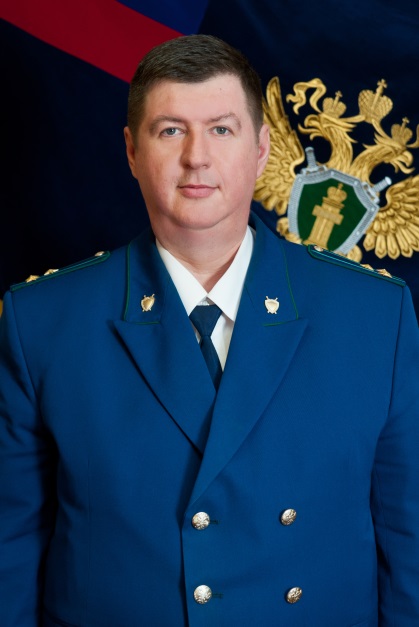 Отвечает начальник отдела по надзору за соблюдением законов при исполнении уголовных наказаний прокуратуры Самарской области Андрей Кидун.- В отношении каких категорий осуждённых устанавливается административный надзор?«Административный надзор устанавливается в отношении совершеннолетнего лица, освобождаемого из исправительного учреждения, если оно отбывало наказание при опасном или особо опасном рецидиве преступлений, либо за совершение преступления против половой свободы и половой неприкосновенности несовершеннолетнего.Кроме того, административный надзор может быть установлен в отношении осуждённого, отбывавшего наказание за совершение тяжкого или особо тяжкого преступления, если данный осуждённый признавался злостным нарушителем установленного порядка отбывания наказания».- Кем устанавливается административный надзор?Административный надзор назначается федеральным судом по месту расположения исправительного учреждения.- Что обязана сделать администрация исправительного учреждения при подготовке к установлению административного надзора в отношении осуждённого?Не позднее чем за 2 месяца до окончания срока наказания осуждённого направляет в суд исковое заявление об установлении административного надзора. К материалам заявления приобщаются справки, характеристики, а также иные документы, характеризующие осуждённого в местах лишения свободы.- Как организовано взаимодействие администраций исправительных учреждений с иными правоохранительными органами при установлении административного надзора?После вступления в законную силу решения суда об установлении административного надзора, сотрудники исправительного учреждения в течение 7 дней направляют копию данного решения в территориальный отдел полиции по избранному осуждённым месту жительства.- Какие меры могут быть приняты в отношении лица допустившего нарушения условий административного надзора?При освобождении из мест лишения свободы осуждённому вручается предписание, в котором он предупреждается об уголовной ответственности за уклонение от административного надзора.11.03.2019ПРОФИЛАКТИКА ТУБЕРКУЛЕЗА           Туберкулез является чрезвычайно опасным заболеванием, которое раньше считалось неизлечимым и ежегодно уносило жизни миллионов людей. В настоящее время в связи с введением обязательной вакцинопрофилактики и наличием ряда эффективных противотуберкулезных химиопрепаратов люди способны контролировать это заболевание. Однако и сейчас в России умирают от осложнений туберкулеза более 20 тысяч человек в год. Именно поэтому так важно соблюдать все рекомендации врачей, касающиеся профилактики туберкулеза, как в детском, так и во взрослом возрасте.ФАКТОРЫ РИСКА РАЗВИТИЯ ТУБЕРКУЛЕЗА:НЕДАВНЕЕ ИНФИЦИРОВАНИЕ                    САХАРНЫЙ ДИАБЕДТЕРАПИЯ ИММУНОСУПРЕССИВНЫМИ ПРЕПАРАТАМИВИЧ-ИНФИЦИРОВАННОСТЬУПОТРЕБЛЕНИЕ НАРКОТИКОВ, АЛКОГОЛЯ, ТАБАКАПЛОХОЕ ПИТАНИЕБОЛЬШАЯ СКУЧЕННОСТЬ НАСЕЛЕНИЯ И КОНТАКТ С БОЛЬНЫМ ЧЕЛОВЕКОМПРОФИЛАКТИКА ТУБЕРКУЛЕЗАОдин раз в год проходить обследование на туберкулез у терапевта или фтизиатра. Ведение здорового образа жизни. Данная группа мер позволит укреплять организм естественным путём и не допускать сбоев в его иммунной системе. Правильный распорядок дня, нормированный режим труда, сбалансированность умственных и физических нагрузок в сочетании с отдыхом, регулярное+своевременное+здоровое питание с присутствием необходимого количества жиров, углеводов, белков — это основной задел для повышения уровня реактивности нашего иммунитета. Именно при таких условиях, организм-стрессоустойчив, нейтрален к агрессивному воздействию неблагоприятных факторов внешней среды и создаёт барьер для вхождения вируса. Соблюдение личной гигиены. Основным направлением этого пункта являются своевременная и тщательная уборка помещений, мытьё посуды с привлечением дезинфицирующих средств. Необходимо мыть руки после: контакта с другими людьми и чужими предметами, посещения общественных и специфических мест. Применение индивидуальных средств гигиены. Регулярное обследование в медицинском учреждении, начиная с терапевтического осмотра и до флюорографии, позволят выявить симптомы заболевания на ранних стадиях. Результаты исследования станут основой, согласно которой будет назначена индивидуальная профилактика туберкулеза легких или других поражённых органов. Маленьких детей и взрослое поколение (до 30 лет) от коварной туберкулёзной палочки следует защищать вакцинацией БЦЖ.СИМПТОМЫ ТУБЕРКУЛЕЗА: А ВЫ ПРОШЛИ ФЛЮРОГРАФИЮ?ПАМЯТКА ПО ПРЕДУПРЕЖДЕНИЮ ПРЕСТУПЛЕНИЙ И ПРАВОНАРУШЕНИЙГде могут напастьПотенциальную жертву поджидают в подъезде, на вокзале, на остановке транспорта, в лесу. Вечером или ночью - в темных аллеях, на пустырях и на стройках. Подъезды, лифты и лестничные клетки домов становятся все более опасными: подходя к подъезду дома или выходя из квартиры в коридор, убедитесь, что там нет посторонних, подозрительных субъектов. Увидев незнакомца, задержись, не искушай судьбу. По возможности старайтесь входить в подъезды, особенно в вечернее время, с кем-либо из знакомых или соседей. Преступники нападают, как правило, на одиночек. Никогда не входите в лифт с незнакомыми мужчинами, особенно много преступлений совершается именно там.Профилактика угонов автотранспорта, краж из салонов автомашин В целях предупреждения угонов автомашин и краж из салонов автотранспорта необходимо соблюдать следующие правила:-никогда не оставляйте автомашину с открытыми дверцами и ключом в замке зажигания;-избегайте парковки автомашины на длительное время в безлюдных и неосвещённых местах;-при парковке автомобиля на ночь пользуйтесь гаражом или платной стоянкой;-примите все меры к тому, чтобы угонщик не смог быстро завести вашу автомашину: оборудуйте её охранной сигнализацией, системами блокировки руля, педалей и т.д.;-не оставляйте документы и ценные вещи в «бардачке» или в салоне автомобиля;-никогда не покупайте бывшие в использовании и не имеющие технической документации автозапчасти и комплектующие детали, т.к. в большинстве случаев они краденые;-покупая автомашину, убедитесь в наличии двух комплектов ключей, а если в машине уже установлена противоугонная сигнализация, в комплект должны входить два брелока к ней;-при покупке автомобиля у частных лиц вместе с положенными техническими документами обязательно требуйте паспорт технического средства (ПТС);-если вы обнаружили, что совершён угон автомашины, немедленно сообщите об этом по телефону «02» или в ближайший отдел полиции, укажите данные вашего технического паспорта (марка, модель, цвет, гос. номер, номера агрегатов автомашины).Чем скорее вы заявите о  совершенном преступлении, тем быстрее оно будет раскрыто!Отправляетесь в отпуск?Приведем некоторые меры, которые необходимо предпринять еще на стадии планирования отпуска:- Не сообщайте посторонним людям о планируемой поездке, ее направлении и сроках. Не пишите о ней в социальных сетях: преступники могут быть неплохо оснащены технически.- Уезжая на длительное время, постарайтесь не оставлять дома ценные вещи, отвезите их к родственникам или оставьте у соседей.- Можно приобрести домашний сейф для ценностей, которые вы не можете никому доверить. Установите его в укромном месте и надежно прикрепите к полу или стене, чтобы преступник не унес его вместе с содержимым.- Перед тем как надолго запереть за собой дверь, тщательно проверьте исправность замков, плотно закройте все задвижки на окнах, форточках, балконных дверях.- Отключите газ, воду и телефон, чтобы в ваше отсутствие у работников коммунальных служб не было поводов для визита в вашу квартиру. Оплатите все счета вперед.- С целью имитации вашего присутствия в квартире, оставьте включенным приемник радиоретрансляционной сети.- Перед отъездом желательно переписать серийные номера вашей бытовой техники и аппаратуры: в случае кражи ваши вещи будет легче найти.- Примите меры, чтобы в почтовом ящике не скапливалась корреспонденция. Попросите соседей регулярно забирать ее или абонируйте на почте специальный ящик.- Поддерживать дружеские отношения с соседями — очень полезно. Тогда, в случае подозрительных действий или событий возле двери во время вашего отсутствия, они не останутся равнодушны и сообщат в полицию, что сохранит вам имущество, а преступникам — будет стоить свободы. Также попросите соседей время от времени проверять ваши дверь и замок на наличие в них посторонних предметов.Памятка для граждан по предупреждению грабежей и разбоев в общественных местахЧтобы избежать нападения на вас или членов вашей семьи, необходимо выполнение элементарных правил личной безопасности.Запомните следующие правила:- старайтесь не демонстрировать в общественных местах факт наличия у вас крупных денежных средств или иных материальных ценностей;- возвращаясь домой в темное время суток, старайтесь избегать безлюдных улиц;- при подходе к дому (особенно в ночное время) незаметно осмотритесь, - нет ли за вами слежки, подозрительных лиц и других тревожных признаков. Интуиция очень часто спасает от неприятностей;- если у подъезда вы видите группу незнакомых людей, не внушающих вам доверия, лучше пройти мимо, и только дождавшись других жильцов своего дома, вместе с ними войти в подъезд;- старайтесь никогда не входить в лифт с незнакомыми людьми, тем более с не внушающими вам доверия;- если вас кто-то преследует, выйдите на оживленное место (торговый центр, магазин), незамедлительно сообщите в полицию и укажите приметы лица, преследовавшего вас;- если вы подверглись нападению в лифте, незамедлительно нажмите кнопку вызова диспетчера.ВАЖНО:- не оказывать сопротивление, если вы стали жертвой вооруженного нападения;- тщательно запомнить приметы преступника;- незамедлительно сообщить в полицию о факте нападения;- указать приметы преступника и описать похищенное имущество по телефонам: 02, 4-06-40.ПАМЯТКАпо профилактике хищений мобильных телефонов у гражданЗапомните следующие правила:- не носите мобильный телефон поверх одежды;- не привлекайте излишнее внимание к своему телефону, переведите его в режим вибро вызова;- будьте внимательны, не оставляйте телефон без присмотра;- не давайте свой телефон в руки незнакомым людям.Необходимо запомнить,а лучше записать персональный идентификационный номер своего телефона, по которому его всегда можно опознать (наберите на своем телефоне комбинацию цифр и символов: *#06#), на экране высветится IMEI вашего телефона. Этот 15-значный номер пригодится вам в случае похищения телефона.Если вы оказались жертвой ограбления, немедленно обращайтесь в отдел полиции или к ближайшему сотруднику полиции. Гораздо легче раскрыть преступление "по горячим следам".Не приобретайте телефон без документов в ломбардах, на рынках и просто с рук у незнакомых людей. Скорее всего, он окажется краденым, вы останетесь без денег и без телефона.О фактах продажи краденых мобильных средств связи сообщайте по телефонам территориальных органов внутренних дел, либо по телефону : 02, 4-06-40.Вы и полицияОбеспечение безопасности в современных условиях невозможно без своевременного информирования компетентных органов о происходящих нарушениях закона, правил безопасности и общественного порядка. Своевременно информируйте органы правопорядка о совершенных или совершаемых преступлениях и правонарушениях, а также об обнаружении предметов, следов и других улик и фактов, свидетельствующих о возможности их совершения.- Если на ваших глазах произошло преступление:- постарайтесь запомнить приметы преступников (одежда, рост, цвет волос и глаз, наличие шрамов, татуировок или изъянов внешности);- обратите внимание, в каком направлении скрылись преступники (в случае использования автотранспорта, постарайтесь запомнить номер, марку и цвет автомобиля);- убедитесь в собственной безопасности и немедленно позвоните по телефону «02» или «112» (если вы звоните с мобильного телефона), также можете сообщить о случившемся любому сотруднику полиции;- помните о том, что на месте совершенного преступления нельзя ничего трогать до прибытия полицейского наряда.Помимо наиболее опасных уголовных преступлений, полиция пресекает и нарушения иного рода.- Фальсификация и/или продажа недоброкачественных пищевых продуктов, алкогольных напитков, обман покупателей.- Продажа алкоголя и сигарет несовершеннолетним — это серьезное правонарушение в сфере торговли.- Разведение костров и установка мангалов в необорудованных для этого местах, а также любые факты возгорания, включая поджог травы и т.д. Сообщайте в полицию о таких фактах, если вы стали их свидетелем.Квартирные кражи: как сберечь свое имуществоСМИ то и дело сообщают, что в очередной раз из какой-нибудь квартиры, дома, коттеджа, были вынесены значительные суммы денег, ценности и документы. Уровень безработицы растет. Мысль о том, что украсть проще, чем заработать может появиться и у тех, кто об этом никогда не помышлял. Поэтому рост преступлений, в том числе и квартирных краж, увы, неизбежен. Есть такое известное выражение «Мой дом - моя крепость». К сожалению, сегодня далеко не каждый дом является надежной защитой для его жильцов и его имущества, и далеко не каждый человек чувствует себя в полной безопасности даже в собственной квартире.По статистике, квартирные кражи – наиболее часто совершаемые преступления против собственности. Как правило, квартирные кражи происходят в будние дни, в дневное время, когда хозяева на работе, дети в школе или в детском саду. Объектами преступных посягательств может стать все: от ювелирных изделий и бытовой техники до содержимого холодильников и кухонных шкафов. Часть квартирных краж остается нераскрытыми. Поэтому любую кражу легче предотвратить, чем после искать украденное.Различают следующие способы проникновения вора в жилище:Подбор ключа. На самом деле существует достаточно ограниченный набор дверных замков. Следовательно, при наличии коллекции ключей от разных замков можно путем подбора открыть любую дверь.Через форточку. Есть категория воров-домушников, называемых “форточниками”. Такие “акробаты” способны залезть в квартиру через форточку. Дальнейшее дело техники - собранное имущество передается подельщикам через окно или выносится через дверь, открытую изнутри. Такой способ кражи практикуется на первых трех этажах дома.Выбивание дверей. Двери выламываются независимо от их крепости или марки производителя. Иногда домушники прибегают к помощи ломов. Минус такого способа для преступников: есть вероятность того, что вора услышат соседи и вызовут милицию. Но довольно часто соседи предпочитают не вмешиваться в чужие дела, и вяло реагируют на беззаконие.Кражи свободным путем. Самый простой способ - вора в квартиру под каким-либо предлогом практически запускают хозяева.Простые советы:- начинаем с подъезда- укрепим дверь в квартиру- защитим окна- подружимся с соседями- передадим ценные вещи на хранение- установим охранную сигнализациюЕсли кража все-таки случилась, не затаптывайте место преступления. Ничего не трогайте руками – Вы можете стереть отпечатки пальцев. Не надо наводить порядок - Вы можете уничтожить следы и улики.Сразу же звоните 02 или по телефону дежурной части 02, 4-06-40.В разговоре со следователем не стоит утаивать никакую информацию, даже если Вы втайне от членов семьи приводили кого-то в дом. Если Вы кого-либо подозреваете, тоже сообщите - подозреваемый не узнает, что эта информация поступила от Вас.Как защититься от кражи имущества в автомобиле?При желании с автомобиля можно снять всё что угодно. Если вещь плохо лежит или неважно закреплена это одно, и совсем другое, если вещь находится на своём месте или закреплена так, что одним движением не снимешь.Кража имущества из автомобилей происходит очень часто. Самое распространённое - это кража колёс, автомагнитол, навигаторов, аккумуляторных батарей, боковых зеркал.КолёсаКолеса снимали всегда. Но хлопотно снять колесо со стоящей машины. Необходим домкрат, подставки, время. Воры неохотно идут на это. А снять запаску, которая висит на пятой двери – пара пустяков. Даже нагибаться не нужно.Поэтому рекомендуется устанавливать секретки. Они сейчас есть в продаже на любой вкус. А чтобы не покорежили колпак колеса напишите табличку: «Колесо на секретках». Может быть и поверят.Сейчас хищение имущества из салонов автомобилей получило широкое распространение. Злоумышленников, занимающихся такими кражами, в народе прозвали барсеточниками. Как правило, они орудуют, когда владельца автомобиля рядом нет. Однако нередки случаи, когда вещи пропадают из салона даже в присутствии владельца авто.В такие моменты действия барсеточников хорошо организованы: один отвлекает внимание водителя, а другой выхватывает из салона приглянувшиеся вещи. После этого сообщники скрываются на поджидающей их машине с ворованными номерами. При этом, встретив сопротивление потерпевших, воры могут применить силу.Воры весьма изобретательны в способах краж.Самым распространенным является отвлечение внимания водителя и попытка выманить его из автомобиля. Злоумышленники приклеивают лист бумаги к заднему стеклу авто или имитируют удар о препятствие. Большинство автовладельцев, выходя проверить, что произошло, забывают запереть двери. Этого и ждут воры. Не повторяйте досадных ошибок невнимательных людей.Меры предосторожности необходимо соблюдать даже тогда, когда вы находитесь в хорошо знакомом дворе или на охраняемой стоянке. Помните, что такие стоянки зачастую охраняются людьми, приехавшими в город на заработки. Они же и могут быть наводчиками. Кроме того, в хорошо знакомом дворе человек расслабляется, и его ценные вещи становятся легкой добычей преступников.Чтобы не оказаться в роли потерпевшего, следует соблюдать несколько несложных правил.1. Никогда не оставляйте в автомобиле ценные вещи (портфели, дамские сумочки, сотовые телефоны, оргтехнику, меховые шапки и т. д.).2. Чтобы не оставить преступнику шанса совершить кражу в вашем присутствии, необходимо быть предельно внимательным при подходе к автомобилю. Желательно осмотреть его по периметру, сделав вид, будто проверяете состояние колес.3. Убедившись, что в непосредственной близости от автомобиля никого нет, желательно подойти прямиком к водительской двери и только потом снимать машину с сигнализации и открывать замки.4. Открыв машину, не задерживаясь, садитесь внутрь салона. Закройте дверь и заблокируйте остальные двери.5. Только заблокировав все двери, можно раскладывать вещи или начинать движение.6. При погрузке вещей багажник желательно открывать с отдельного ключа, чтобы двери автомобиля оставались закрытыми. Только после закрытия багажника можно открывать двери авто. Это же правило необходимо соблюдать при открытии капота.ВНИМАНИЕЕсли к вам кто-то подошел и заводит беседу (или если рядом остановилась машина и люди из нее пытаются с вами заговорить), когда вы только сели в автомобиль, ни в коем случае не открывайте дверь или окно полностью.Приоткройте окно так, чтобы можно было услышать человека, но нельзя было просунуть руку в образовавшуюся щель.Как уберечь себя от опасности нападения на улице?Возвращаясь домой темным вечером, избегайте плохо освещенных улиц, глухих, безлюдных мест, районов строек. Если на вас напал грабитель, и силы явно не в Вашу пользу, лучше отдать ему кошелек, сумку, чем сражаться за нее, рискуя здоровьем и жизнью.Если вы задержались допоздна, попросите кого-то из близких проводить вас до дома или встретить.Если вы вынуждены ловить машину, чтобы добраться до дома, постарайтесь запомнить номер и сообщить его кому-то из друзей или родственников по мобильному телефону - так, чтобы водитель это слышал.Вам часто приходится возвращаться домой поздно?Носите с собой индивидуальные средства защиты: баллончик с газом, электрошокер. Или свисток – в трудную минуту спасти может даже он.Защита при нападении на открытом пространстве (на улице, в парке)Вы идете по пустынной темной улице и заметили, что за вами долго идет незнакомец? Постарайтесь пропустить его вперед. Если не получилось, притворитесь, что у вас под тем фонарем назначена встреча с мужем, братом, отрядом ОМОНа. И доведите это до сведения подозрительного типа. Или громко зовите собаку: «Мухтар, ко мне!». Если преследователь и не поверит, это всё равно позволит вам выиграть время.Если на вас все-таки напали, старайтесь создавать как можно больше шума: кричите, разбейте стекло, ударьте по стоящей рядом машине, чтобы сработала сигнализация.Когда вам удалось ускользнуть от нападавшего, сразу отбегайте, по крайней мере, метров на 10, и сохраняйте дистанцию. Преступник предпочтет отказаться от преследования, чем рисковать быть пойманным.Вам кажется, что вас преследует машина? Повернитесь и идите в противоположном направлении. Тогда, чтобы последовать за вами, водителю придется развернуться. В это время вы сможете уйти из поля зрения преследователя.Чтобы помешать преступникам затащить вас в машину, ухватитесь за любой предмет, который оказался поблизости, - дерево, скамейку, велосипед - все, что помешает ему сдвинуть вас с места или не пройдет через дверцу машины.Защита при нападении в закрытом пространстве (подъезде)Если, заходя в подъезд, вы услышали подозрительный шум в подъезде, немедленно выйдите на улицу.Если вы собираетесь зайти в подъезд и видите, что кто-то явно подозрительной внешности хочет зайти за вами следом, - не заходите в подъезд, пройдите мимо до ближайшего освещенного, более-менее безопасного места. Позвоните домой или соседям, чтобы вас встретили внизу около подъезда. Если возможности встретить вас нет - позвоните в полицию.При нападении в подъезде, бегите вверх по лестнице и стучите во все двери подряд. Кто-нибудь из ваших соседей может оказаться дома и выглянуть за дверь или хотя бы спросить «Кто там?», на что вы можете крикнуть «Я ваш сосед, на меня напали, вызовите полицию». Преступнику не нужны свидетели, поэтому вероятно, что он оставит свои намерения и ретируется.Психологи также говорят, что для привлечения внимания соседей даже лучше кричать «Пожар!». На такой крик выбегут все.Защита при нападении на квартируПри нападении на квартиру, первым делом старайтесь привлечь к себе внимание соседей. Выбросьте стул в окно, выбегите на балкон с криками: «Убивают!». Психологи говорят, что для привлечения внимания соседей даже лучше кричать «Пожар!».Подумайте прямо сейчас - есть ли в вашей квартире место, где вы можете укрыться в случае нападения. Это может быть ванная комната, туалет, кладовка, если эти помещения обладают крепкой дверью и защелкой.Оказавшись в укрытии, стучите в стену (если оно обладает общей стеной с соседями), потолок, пол, кричите, пытайтесь всеми мерами привлечь внимание соседей.Обнаружение подозрительного предмета, который может оказаться взрывным устройствомВ последнее время часто отмечаются случаи обнаружения гражданами подозрительных предметов, которые могут оказаться взрывными устройствами. Подобные предметы обнаруживают в транспорте, на лестничных площадках, около дверей квартир, в учреждениях и в общественных местах. Как вести себя при их обнаружении? Какие действия предпринимать?Родители! Вы отвечаете за жизнь и здоровье ваших детей. Разъясните детям, что любой предмет, найденный на улице или в подъезде, может представлять опасность.Если вы обнаружили забытую или бесхозную вещь в общественном транспорте, опросите людей, находящихся рядом. Постарайтесь установить, чья она или кто мог её оставить. Если хозяин не установлен, немедленно сообщите о находке водителю. Если вы обнаружили подозрительный предмет в подъезде своего дома, опросите соседей, возможно, он принадлежит им. Если владелец не установлен, немедленно сообщите о находке в ваше отделение полиции. Если вы обнаружили подозрительный предмет в учреждении, немедленно сообщите о находке администрации.Во всех перечисленных случаях:• Не прикасайтесь! Не трогайте, не вскрывайте и не передвигайте находку;• зафиксируйте время обнаружения находки;• постарайтесь сделать так, чтобы люди отошли как можно дальше от опасной находки;• обязательно дождитесь прибытия оперативно-следственной группы;• помните, что вы являетесь самым важным очевидцем.Внимание: внешний вид предмета может скрывать его настоящее назначение. В качестве камуфляжа для взрывных устройств используются обычные бытовые предметы: сумки, пакеты, свертки, коробки, игрушки и т.п. Если обнаруженный предмет не должен, как вам кажется, находиться «в этом месте и в это время», не оставляйте этот факт без внимания.Покиньте опасную зону возможного поражения в случае взрыва.Радуйтесь летним дням, но не становитесь правонарушителями!На улице лето, жара, и многие отправляются в отпуска, едут в озеро, на речку, встречают гостей из городов, все это часто сопровождается совместным распитием спиртных напитков.Многие действия, совершаемые гражданами (особенно находящимися в состоянии алкогольного опьянения, да еще усугубленного жарой), могут являться нарушением действующего законодательства. Не совершайте антиобщественных поступков, а если такое все же случится — не осложняйте свое положение еще и сопротивлением силам правопорядка, в том числе ненормативной лексикой и оскорблениями.- В соответствии со ст. 20.1 КоАП РФ, на виновного в мелком хулиганстве налагается штраф в размере от 500 до 1000 руб.- В соответствии со ст. 20.20 КоАП РФ, распитие алкогольных напитков в общественных местах (к ним, помимо прочих, относятся городские парки, площади, пляжи, набережные, дворы жилых домов, а также общественный транспорт), наказывается штрафом в размере от 500 до 700 руб.- Появление в перечисленных выше местах в состоянии алкогольного опьянения, согласно ст. 20.21 КоАП РФ, также является правонарушением и наказывается штрафом в размере от 100 до 500 руб.- Если вышеуказанные правонарушения сопряжены с неповиновением законному требованию представителя власти либо иного лица, исполняющего обязанности по охране или пресекающего нарушение общественного порядка, штраф может составить от 1000 до 2 500 руб. или быть заменен административным арестом на срок до 15 суток.Не нарушайте закон! Пусть наше общество будет правовым и цивилизованным!           Самарская область сделала еще один большой шаг на пути перехода к новой, более экологичной, системе обращения с отходами. С 1 января 2019 года, так же как в десятках других регионов России, на территории нашей области начала действовать новая система обращения с твёрдыми коммунальными отходами (ТКО).Региональным оператором по обращению с ТКО в нашем регионе по итогам конкурсного отбора стало ООО «ЭкоСтройРесурс». Соответствующее соглашение с регоператором было подписано 1 ноября 2018 года. Компания «ЭкоСтройРесурс» занимается организацией сбора, транспортирования, обработки, утилизации, обезвреживания, захоронения ТКО. 
Договор с Региональным оператором заключают все без исключения физические и юридические лица на территории региона. Все ранее заключенные договоры на вывоз твердых коммунальных отходов считаются недействительными.На данный момент Министерство энергетики и ЖКХ Самарской области установило единый тариф и нормативы накопления, в соответствии с которыми регоператор рассчитывает стоимость услуг по обращению с ТКО.Для 27 муниципальных образований Самарской области нормативы накопления ТКО утверждены приказом министерства энергетики и ЖКХ Самарской области № 804 от 19 декабря 2016 года. Они рассчитываются исходя из количества проживающих и составляют 1,95 куб. м/год как для многоквартирных домов, так и для индивидуальных жилых домов.Сумма платежа для жителей муниципальных образований рассчитывается по формуле = (количество проживающих*годовой норматив 1,95 куб. м/год*единый тариф 598,16 руб./куб. м/12. По этой формуле плата на первое полугодие 2019 года для многоквартирных домов и индивидуальных жилых строений составит 97,20 рублей за одного человека в месяц.В данный момент платежные квитанции выставлены Региональным оператором на 100% территорий области.  В результате отсутствия актуальной базы данных абонентов в некоторых из первых квитанций были обнаружены некорректные данные, однако по статистике Регионального оператора ООО «ЭкоСтройРесурс», некорректные «платежки» составляют доли процента от общего количества выставленных квитанций- В данный момент сотрудники регоператора проводят большую работу по окончательной выверке данных абонентов. Согласно законодательству, актуальная информация предоставляется органами ФМС и управляющими компаниями и загружается в Государственную информационную систему жилищно-коммунального хозяйства (ГИС ЖКХ), однако сейчас загрузка данных в ГИС ЖКХ не работает. Поэтому мы формируем базу данных своих абонентов на основе Росреестра и других источников. В результате объединения этих баз данных возможны сбои, которые и приводят к появлению некорректных данных в квитанциях, - объяснил председатель правления ООО «ЭкоСтройРесурс» Михаил Захаров.Что делать в случае получения ошибочной квитанции? Необходимо обратиться к регоператору, направив ему копии (скан-копии, фотографии) квитанции и подтверждающего документа любым удобным способом, указанным в конце статьи.Какой документ считается подтверждающим?Если в платежной квитанции неверно указаны сведения о зарегистрированных, то нужно предоставить регоператору справку из органов ФМС/ паспортного стола/ МФЦ/ ЕГРН или справку о составе семьи или справку из похозяйственной книги. Это актуально для жителей муниципальных районов, где расчет стоимости услуги происходит по количеству проживающих. При наличии некорректных данных об общей площади жилого помещения (что актуально для городских округов) таким документом является выписка из Росреестра или свидетельство о праве собственности.Что делать при получении двух и более квитанций сразу?Если вам пришло две или более платежные квитанции, а корректная информация содержится только в одной из них, то оплату необходимо произвести по лицевому счету корректной квитанции. После этого нужно обратиться с платежными квитанциями к регоператору любым указанным ниже способом для аннулирования некорректных квитанций и уточнения номера лицевого счета корректной квитанции (по нему впоследствии и   будет производиться оплата). При этом необходимо направить  регоператору копию подтверждающего документа и квитанций.     В случае получения потребителем двух полностью корректных квитанций с разными номерами лицевых счетов потребителю необходимо обратиться к регоператору, чтобы закрепить один номер лицевого счета, по которому будет производиться оплата. Подтверждающие документы в виде справок, выписок и т.д. не нужны, достаточно иметь при себе квитанции.   Как направить свой запрос с копиями квитанций и подтверждающих документов регоператору?Вы можете воспользоваться любым удобным для вас способом для отправки запроса и копий документов:  - почтой на адрес: 443063, г. Самара, ул. Сердобская, 8, ООО «ЭкоСтройРесурс»- на электронную почту mail@ecostr.ru- через мессенджеры Viber и WhatsApp по телефону 8-927-653-33-09
- принести их лично в один из 23 центров обслуживания населения ООО «ЭкоСтройРесурс» в Самаре или области.Согласно Указу Президента России Владимира Путина «О национальных целях и стратегических задачах развития Российской Федерации на период до 2024 года», подписанному 7 мая 2018 года, формирование комплексной системы обращения с ТКО на территории страны является одной из основных стратегических задач, поставленных перед регионами.В зоне ответственности ООО «ЭкоСтройРесурс» 10 городских округов и 27 районов Самарской области. Региональный оператор понимает социальную значимость сферы обращения с ТКО и готов брать на себя эту ответственность.   Соучредители газеты «Черновские вести»: Администрация сельского поселения Черновка муниципального района Кинель-Черкасский Самарской области, Собрание представителей сельского поселения Черновка муниципального района Кинель-Черкасский Самарской области.Издатель Администрация сельского поселения Черновка муниципального района Кинель-Черкасский Самарской области.Адрес редакции: Самарская обл., Кинель-Черкасский р-н, с. Черновка, ул. Школьная, 30. тел. 2-66-43 Email:adm.s.p.chernowka@yandex.ruГазета выпускается не реже одного раза в месяц. Газета распространяется бесплатно.Тираж  50 экз.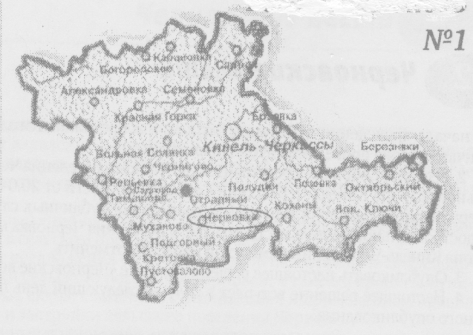 Газета Администрации сельского поселения Черновкамуниципального района Кинель-Черкасский  Самарской области№ 1319 марта 2019 года№ п/пНаименование цели, задачи, основных мероприятийОтветственные исполнители (соисполнители) основных мероприятийСрок реализацииФорма бюджетных ассигнованийОбъем финансирования по годам, тыс. рублейОбъем финансирования по годам, тыс. рублейОбъем финансирования по годам, тыс. рублейОбъем финансирования по годам, тыс. рублейОбъем финансирования по годам, тыс. рублейОбъем финансирования по годам, тыс. рублейОбъем финансирования по годам, тыс. рублейИсточники финансированияОжидаемый результат№ п/пНаименование цели, задачи, основных мероприятийОтветственные исполнители (соисполнители) основных мероприятийСрок реализацииФорма бюджетных ассигнований201720182019202020212022ВсегоИсточники финансированияОжидаемый результатЦель. Своевременное и достоверное информирование населения сельского поселения Черновка о деятельности органов местного самоуправленияЦель. Своевременное и достоверное информирование населения сельского поселения Черновка о деятельности органов местного самоуправленияЦель. Своевременное и достоверное информирование населения сельского поселения Черновка о деятельности органов местного самоуправленияЦель. Своевременное и достоверное информирование населения сельского поселения Черновка о деятельности органов местного самоуправленияЦель. Своевременное и достоверное информирование населения сельского поселения Черновка о деятельности органов местного самоуправленияЦель. Своевременное и достоверное информирование населения сельского поселения Черновка о деятельности органов местного самоуправленияЦель. Своевременное и достоверное информирование населения сельского поселения Черновка о деятельности органов местного самоуправленияЦель. Своевременное и достоверное информирование населения сельского поселения Черновка о деятельности органов местного самоуправленияЦель. Своевременное и достоверное информирование населения сельского поселения Черновка о деятельности органов местного самоуправленияЦель. Своевременное и достоверное информирование населения сельского поселения Черновка о деятельности органов местного самоуправленияЦель. Своевременное и достоверное информирование населения сельского поселения Черновка о деятельности органов местного самоуправленияЦель. Своевременное и достоверное информирование населения сельского поселения Черновка о деятельности органов местного самоуправленияЦель. Своевременное и достоверное информирование населения сельского поселения Черновка о деятельности органов местного самоуправленияЦель. Своевременное и достоверное информирование населения сельского поселения Черновка о деятельности органов местного самоуправленияЗадача 1. Обеспечение требований законодательства Российской Федерации по своевременному опубликованию в средствах массовой информации, нормативно-правовых актов издаваемых органами местного самоуправления поселения и иной официальной информацииЗадача 1. Обеспечение требований законодательства Российской Федерации по своевременному опубликованию в средствах массовой информации, нормативно-правовых актов издаваемых органами местного самоуправления поселения и иной официальной информацииЗадача 1. Обеспечение требований законодательства Российской Федерации по своевременному опубликованию в средствах массовой информации, нормативно-правовых актов издаваемых органами местного самоуправления поселения и иной официальной информацииЗадача 1. Обеспечение требований законодательства Российской Федерации по своевременному опубликованию в средствах массовой информации, нормативно-правовых актов издаваемых органами местного самоуправления поселения и иной официальной информацииЗадача 1. Обеспечение требований законодательства Российской Федерации по своевременному опубликованию в средствах массовой информации, нормативно-правовых актов издаваемых органами местного самоуправления поселения и иной официальной информацииЗадача 1. Обеспечение требований законодательства Российской Федерации по своевременному опубликованию в средствах массовой информации, нормативно-правовых актов издаваемых органами местного самоуправления поселения и иной официальной информацииЗадача 1. Обеспечение требований законодательства Российской Федерации по своевременному опубликованию в средствах массовой информации, нормативно-правовых актов издаваемых органами местного самоуправления поселения и иной официальной информацииЗадача 1. Обеспечение требований законодательства Российской Федерации по своевременному опубликованию в средствах массовой информации, нормативно-правовых актов издаваемых органами местного самоуправления поселения и иной официальной информацииЗадача 1. Обеспечение требований законодательства Российской Федерации по своевременному опубликованию в средствах массовой информации, нормативно-правовых актов издаваемых органами местного самоуправления поселения и иной официальной информацииЗадача 1. Обеспечение требований законодательства Российской Федерации по своевременному опубликованию в средствах массовой информации, нормативно-правовых актов издаваемых органами местного самоуправления поселения и иной официальной информацииЗадача 1. Обеспечение требований законодательства Российской Федерации по своевременному опубликованию в средствах массовой информации, нормативно-правовых актов издаваемых органами местного самоуправления поселения и иной официальной информацииЗадача 1. Обеспечение требований законодательства Российской Федерации по своевременному опубликованию в средствах массовой информации, нормативно-правовых актов издаваемых органами местного самоуправления поселения и иной официальной информацииЗадача 1. Обеспечение требований законодательства Российской Федерации по своевременному опубликованию в средствах массовой информации, нормативно-правовых актов издаваемых органами местного самоуправления поселения и иной официальной информацииЗадача 1. Обеспечение требований законодательства Российской Федерации по своевременному опубликованию в средствах массовой информации, нормативно-правовых актов издаваемых органами местного самоуправления поселения и иной официальной информации1.11.Опубликование муниципальных правовых актов и иных официальных документов и информирование о деятельности  Администрации сельского поселения Черновка и Собрания представителей сельского поселения ЧерновкаАдминистрация сельского поселения Черновка2017-2022Иные закупки товаров, работ и услуг для обеспечения государственных (муниципальных) нужд26,555,218,018,088,020,020,05,05,05,0184,738,038,0Средства из бюджета поселенияСредства из областного бюджета – всего:в т.ч., за счёт стимулирующих субсидийПолучение жителями поселения оперативной и достоверной информации о деятельности органов исполнительной и представительной власти сельского поселения Черновка1.22.Доведение до сведения населения оперативной и достоверной информации о важнейших событиях сельского поселения ЧерновкаАдминистрация сельского поселения Черновка2017-2022-------Получение жителями поселения оперативной и достоверной информации о важнейших общественно-политических и социально-культурных событиях в поселения ЧерновкаИТОГО26,573,2108,05,05,05,0222,7№ п/пНаименование цели, задачи, основного мероприятияОтветственные исполнители (соисполнители) основного мероприятияСрок реализацииФорма бюджетных ассигнованийОбъем финансирования по годам, тыс. рублей Объем финансирования по годам, тыс. рублей Объем финансирования по годам, тыс. рублей Объем финансирования по годам, тыс. рублей Объем финансирования по годам, тыс. рублей Объем финансирования по годам, тыс. рублей Объем финансирования по годам, тыс. рублей Источники финансированияОжидаемый результат№ п/пНаименование цели, задачи, основного мероприятияОтветственные исполнители (соисполнители) основного мероприятияСрок реализацииФорма бюджетных ассигнований201920202021202220232024Всего Источники финансированияОжидаемый результатЦель. Развитие дорожно-транспортной инфраструктуры и обеспечение безопасных условий дорожного движенияЦель. Развитие дорожно-транспортной инфраструктуры и обеспечение безопасных условий дорожного движенияЦель. Развитие дорожно-транспортной инфраструктуры и обеспечение безопасных условий дорожного движенияЦель. Развитие дорожно-транспортной инфраструктуры и обеспечение безопасных условий дорожного движенияЦель. Развитие дорожно-транспортной инфраструктуры и обеспечение безопасных условий дорожного движенияЦель. Развитие дорожно-транспортной инфраструктуры и обеспечение безопасных условий дорожного движенияЦель. Развитие дорожно-транспортной инфраструктуры и обеспечение безопасных условий дорожного движенияЦель. Развитие дорожно-транспортной инфраструктуры и обеспечение безопасных условий дорожного движенияЦель. Развитие дорожно-транспортной инфраструктуры и обеспечение безопасных условий дорожного движенияЦель. Развитие дорожно-транспортной инфраструктуры и обеспечение безопасных условий дорожного движенияЦель. Развитие дорожно-транспортной инфраструктуры и обеспечение безопасных условий дорожного движенияЦель. Развитие дорожно-транспортной инфраструктуры и обеспечение безопасных условий дорожного движенияЦель. Развитие дорожно-транспортной инфраструктуры и обеспечение безопасных условий дорожного движенияЦель. Развитие дорожно-транспортной инфраструктуры и обеспечение безопасных условий дорожного движенияЗадача 1. Улучшение технического состояния автомобильных дорог общего пользования местного значения находящихся в границах населённых пунктов сельского поселения ЧерновкаЗадача 1. Улучшение технического состояния автомобильных дорог общего пользования местного значения находящихся в границах населённых пунктов сельского поселения ЧерновкаЗадача 1. Улучшение технического состояния автомобильных дорог общего пользования местного значения находящихся в границах населённых пунктов сельского поселения ЧерновкаЗадача 1. Улучшение технического состояния автомобильных дорог общего пользования местного значения находящихся в границах населённых пунктов сельского поселения ЧерновкаЗадача 1. Улучшение технического состояния автомобильных дорог общего пользования местного значения находящихся в границах населённых пунктов сельского поселения ЧерновкаЗадача 1. Улучшение технического состояния автомобильных дорог общего пользования местного значения находящихся в границах населённых пунктов сельского поселения ЧерновкаЗадача 1. Улучшение технического состояния автомобильных дорог общего пользования местного значения находящихся в границах населённых пунктов сельского поселения ЧерновкаЗадача 1. Улучшение технического состояния автомобильных дорог общего пользования местного значения находящихся в границах населённых пунктов сельского поселения ЧерновкаЗадача 1. Улучшение технического состояния автомобильных дорог общего пользования местного значения находящихся в границах населённых пунктов сельского поселения ЧерновкаЗадача 1. Улучшение технического состояния автомобильных дорог общего пользования местного значения находящихся в границах населённых пунктов сельского поселения ЧерновкаЗадача 1. Улучшение технического состояния автомобильных дорог общего пользования местного значения находящихся в границах населённых пунктов сельского поселения ЧерновкаЗадача 1. Улучшение технического состояния автомобильных дорог общего пользования местного значения находящихся в границах населённых пунктов сельского поселения ЧерновкаЗадача 1. Улучшение технического состояния автомобильных дорог общего пользования местного значения находящихся в границах населённых пунктов сельского поселения ЧерновкаЗадача 1. Улучшение технического состояния автомобильных дорог общего пользования местного значения находящихся в границах населённых пунктов сельского поселения Черновка1.11.Ремонт дорог местного значенияАдминистрация сельского поселения Черновка2019-2024Иные закупки товаров, работ и услуг для обеспечения государственных (муниципальных) нужд600,02000,0869,01000,01000,01000,01000,05469,02000,0Средства из бюджета поселенияСредства из областного бюджетаУвеличение протяженности отремонтированных автодорог в границах населенных пунктов сельского поселения Черновка1.22.Грейдерование и отсыпка дорог местного значенияАдминистрация сельского поселения Черновка2019-2024Иные закупки товаров, работ и услуг для обеспечения государственных (муниципальных) нужд800,0400,0569,8569,8569,8569,83479,2Средства из бюджета поселенияСнижение аварийности на дорогах1.33.Содержание дорог местного значенияАдминистрация сельского поселения Черновка2019-2024Иные закупки товаров, работ и услуг для обеспечения государственных (муниципальных) нужд298,5298,9298,5298,5298,5298,51791,4Средства из бюджета поселенияСнижение аварийности на дорогахЗадача 2. Контроль качества содержания автомобильных дорог и выполнения подрядными организациями требований муниципальных контрактовЗадача 2. Контроль качества содержания автомобильных дорог и выполнения подрядными организациями требований муниципальных контрактовЗадача 2. Контроль качества содержания автомобильных дорог и выполнения подрядными организациями требований муниципальных контрактовЗадача 2. Контроль качества содержания автомобильных дорог и выполнения подрядными организациями требований муниципальных контрактовЗадача 2. Контроль качества содержания автомобильных дорог и выполнения подрядными организациями требований муниципальных контрактовЗадача 2. Контроль качества содержания автомобильных дорог и выполнения подрядными организациями требований муниципальных контрактовЗадача 2. Контроль качества содержания автомобильных дорог и выполнения подрядными организациями требований муниципальных контрактовЗадача 2. Контроль качества содержания автомобильных дорог и выполнения подрядными организациями требований муниципальных контрактовЗадача 2. Контроль качества содержания автомобильных дорог и выполнения подрядными организациями требований муниципальных контрактовЗадача 2. Контроль качества содержания автомобильных дорог и выполнения подрядными организациями требований муниципальных контрактовЗадача 2. Контроль качества содержания автомобильных дорог и выполнения подрядными организациями требований муниципальных контрактовЗадача 2. Контроль качества содержания автомобильных дорог и выполнения подрядными организациями требований муниципальных контрактовЗадача 2. Контроль качества содержания автомобильных дорог и выполнения подрядными организациями требований муниципальных контрактовЗадача 2. Контроль качества содержания автомобильных дорог и выполнения подрядными организациями требований муниципальных контрактов2.14.Приобретение, установка и дислокация дорожных знаков, искусственной неровности  на дорогеАдминистрация сельского поселения Черновка2019-2024Снижение уровня аварийности и сокращения числа пострадавших в результате ДТП2.25.Изготовление проектно-сметной документации, техническая инвентаризация, межеваниеАдминистрация сельского поселения Черновка2019-2024Повышение безопасности дорожного движения в населенных пунктах поселения2.58. Приведение пешеходного перехода в соответствие требованиям федерального законодательстваАдминистрация сельского поселения Черновка2019-2024Иные закупки товаров, работ и услуг для обеспечения государственных (муниципальных) нужд50,050,050,050,050,050,0300,0Средства из бюджета поселенияПовышение безопасности дорожного движения в населенных пунктах поселенияИТОГО3748,51617,91918,31918,31918,31918,313039,6№ п/пНаименование цели, задачи, основного мероприятияОтветственные исполнители (соисполнители) основного мероприятияСрок реализацииФорма бюджетных ассигнованийОбъем финансирования по годам, тыс. рублей Объем финансирования по годам, тыс. рублей Объем финансирования по годам, тыс. рублей Объем финансирования по годам, тыс. рублей Объем финансирования по годам, тыс. рублей Объем финансирования по годам, тыс. рублей Объем финансирования по годам, тыс. рублей Источники финансированияОжидаемый результат№ п/пНаименование цели, задачи, основного мероприятияОтветственные исполнители (соисполнители) основного мероприятияСрок реализацииФорма бюджетных ассигнований201920202021202220232024ВсегоИсточники финансированияОжидаемый результатЦель: Выполнение мероприятий комплексного благоустройства сельского поселения, с целью создания наилучших социально-бытовых условий проживания населенияЦель: Выполнение мероприятий комплексного благоустройства сельского поселения, с целью создания наилучших социально-бытовых условий проживания населенияЦель: Выполнение мероприятий комплексного благоустройства сельского поселения, с целью создания наилучших социально-бытовых условий проживания населенияЦель: Выполнение мероприятий комплексного благоустройства сельского поселения, с целью создания наилучших социально-бытовых условий проживания населенияЦель: Выполнение мероприятий комплексного благоустройства сельского поселения, с целью создания наилучших социально-бытовых условий проживания населенияЦель: Выполнение мероприятий комплексного благоустройства сельского поселения, с целью создания наилучших социально-бытовых условий проживания населенияЦель: Выполнение мероприятий комплексного благоустройства сельского поселения, с целью создания наилучших социально-бытовых условий проживания населенияЦель: Выполнение мероприятий комплексного благоустройства сельского поселения, с целью создания наилучших социально-бытовых условий проживания населенияЦель: Выполнение мероприятий комплексного благоустройства сельского поселения, с целью создания наилучших социально-бытовых условий проживания населенияЦель: Выполнение мероприятий комплексного благоустройства сельского поселения, с целью создания наилучших социально-бытовых условий проживания населенияЦель: Выполнение мероприятий комплексного благоустройства сельского поселения, с целью создания наилучших социально-бытовых условий проживания населенияЦель: Выполнение мероприятий комплексного благоустройства сельского поселения, с целью создания наилучших социально-бытовых условий проживания населенияЦель: Выполнение мероприятий комплексного благоустройства сельского поселения, с целью создания наилучших социально-бытовых условий проживания населенияЦель: Выполнение мероприятий комплексного благоустройства сельского поселения, с целью создания наилучших социально-бытовых условий проживания населенияЗадача 1. Повышение срока службы инженерных сетейЗадача 1. Повышение срока службы инженерных сетейЗадача 1. Повышение срока службы инженерных сетейЗадача 1. Повышение срока службы инженерных сетейЗадача 1. Повышение срока службы инженерных сетейЗадача 1. Повышение срока службы инженерных сетейЗадача 1. Повышение срока службы инженерных сетейЗадача 1. Повышение срока службы инженерных сетейЗадача 1. Повышение срока службы инженерных сетейЗадача 1. Повышение срока службы инженерных сетейЗадача 1. Повышение срока службы инженерных сетейЗадача 1. Повышение срока службы инженерных сетейЗадача 1. Повышение срока службы инженерных сетейЗадача 1. Повышение срока службы инженерных сетей1.11.Содержание и обслуживание наружных сетей уличного освещенияАдминистрация сельского поселения Черновка2019-2024Иные закупки товаров, работ и услуг для обеспечения государственных (муниципальных) нужд375,0375,0300,0400,0145,8212,5212,5212,5212,5375,0375,0300,01395,8Средства из областного бюджета – всего:в т.ч., за счёт стимулирующих субсидийСредства из бюджета районаСредства из бюджета поселениязамена ламп уличного освещенияЗадача 2. Приведение в качественное состояние элементов благоустройства населенных пунктовЗадача 2. Приведение в качественное состояние элементов благоустройства населенных пунктовЗадача 2. Приведение в качественное состояние элементов благоустройства населенных пунктовЗадача 2. Приведение в качественное состояние элементов благоустройства населенных пунктовЗадача 2. Приведение в качественное состояние элементов благоустройства населенных пунктовЗадача 2. Приведение в качественное состояние элементов благоустройства населенных пунктовЗадача 2. Приведение в качественное состояние элементов благоустройства населенных пунктовЗадача 2. Приведение в качественное состояние элементов благоустройства населенных пунктовЗадача 2. Приведение в качественное состояние элементов благоустройства населенных пунктовЗадача 2. Приведение в качественное состояние элементов благоустройства населенных пунктовЗадача 2. Приведение в качественное состояние элементов благоустройства населенных пунктовЗадача 2. Приведение в качественное состояние элементов благоустройства населенных пунктовЗадача 2. Приведение в качественное состояние элементов благоустройства населенных пунктовЗадача 2. Приведение в качественное состояние элементов благоустройства населенных пунктов2.23.Проведение отдельных видов работ по ремонту многоквартирных домов и благоустройству их дворовых территорийАдминистрация сельского поселения Черновка2019-2024улучшение технического состояния отдельных объектов благоустройстваЗадача 3. Улучшение санитарного и экологического состояния поселенияЗадача 3. Улучшение санитарного и экологического состояния поселенияЗадача 3. Улучшение санитарного и экологического состояния поселенияЗадача 3. Улучшение санитарного и экологического состояния поселенияЗадача 3. Улучшение санитарного и экологического состояния поселенияЗадача 3. Улучшение санитарного и экологического состояния поселенияЗадача 3. Улучшение санитарного и экологического состояния поселенияЗадача 3. Улучшение санитарного и экологического состояния поселенияЗадача 3. Улучшение санитарного и экологического состояния поселенияЗадача 3. Улучшение санитарного и экологического состояния поселенияЗадача 3. Улучшение санитарного и экологического состояния поселенияЗадача 3. Улучшение санитарного и экологического состояния поселенияЗадача 3. Улучшение санитарного и экологического состояния поселенияЗадача 3. Улучшение санитарного и экологического состояния поселения3.17.Организация и содержание мест захороненияАдминистрация сельского поселения Черновка2019-2024повышение уровня эстетики поселения3.28.Прочие мероприятия по благоустройствуАдминистрация сельского поселения Черновка2019-2024Иные закупки товаров, работ и услуг для обеспечения государственных (муниципальных) нужд200,0200,02129,210,05,05,05,05,0200,0200,02159,2Средства из областного бюджета – всего:в т.ч., за счёт стимулирующих субсидийСредства из бюджета поселения повышение уровня эстетики поселения3.310.Предоставление иных межбюджетных трансфертов бюджету муниципального района из бюджета сельского поселенияАдминистрация сельского поселения Черновка2019-2024Иные межбюджетные трансферты-------Средства из бюджета поселенияПовышение уровня эстетики поселения3.411.Улучшение технического состояния отдельных объектов благоустройства (установка детской площадки)Администрация сельского поселения Черновка2019-2024Иные закупки товаров, работ и услуг для обеспечения государственных (муниципальных) нужд75,050,0-----75,050,0Средства из бюджета поселенияСредства прочих безвозмездных поступлений3.512.Установка и содержание камер видеонаблюдения на общественных территорияхАдминистрация сельского поселения Черновка2019-2024Иные закупки товаров, работ и услуг для обеспечения государственных (муниципальных) нужд35,0-----35,0Средства из бюджета поселенияПовышение уровня эстетики поселенияИТОГО3564,2155,8217,5217,5217,5217,54590,0№ п/пНаименование цели, задачи, основного мероприятияНаименование цели, задачи, основного мероприятияОтветственные исполнители (соисполнители) основного мероприятияОтветственные исполнители (соисполнители) основного мероприятияСрок реализацииСрок реализацииФорма бюджетных ассигнованийОбъем финансирования по годам, тыс. рублей Объем финансирования по годам, тыс. рублей Объем финансирования по годам, тыс. рублей Объем финансирования по годам, тыс. рублей Объем финансирования по годам, тыс. рублей Объем финансирования по годам, тыс. рублей Объем финансирования по годам, тыс. рублей Источники финансированияИсточники финансированияИсточники финансированияОжидаемый результатОжидаемый результатОжидаемый результатОжидаемый результат№ п/пНаименование цели, задачи, основного мероприятияНаименование цели, задачи, основного мероприятияОтветственные исполнители (соисполнители) основного мероприятияОтветственные исполнители (соисполнители) основного мероприятияСрок реализацииСрок реализацииФорма бюджетных ассигнований201920202021202220232024ВсегоВсегоЦель: повышение качества жилищно-коммунального обслуживания потребителей, обеспечение надежности работы инженерно-коммунальных систем жизнеобеспечения, комфортности и безопасности условий проживания гражданЦель: повышение качества жилищно-коммунального обслуживания потребителей, обеспечение надежности работы инженерно-коммунальных систем жизнеобеспечения, комфортности и безопасности условий проживания гражданЦель: повышение качества жилищно-коммунального обслуживания потребителей, обеспечение надежности работы инженерно-коммунальных систем жизнеобеспечения, комфортности и безопасности условий проживания гражданЦель: повышение качества жилищно-коммунального обслуживания потребителей, обеспечение надежности работы инженерно-коммунальных систем жизнеобеспечения, комфортности и безопасности условий проживания гражданЦель: повышение качества жилищно-коммунального обслуживания потребителей, обеспечение надежности работы инженерно-коммунальных систем жизнеобеспечения, комфортности и безопасности условий проживания гражданЦель: повышение качества жилищно-коммунального обслуживания потребителей, обеспечение надежности работы инженерно-коммунальных систем жизнеобеспечения, комфортности и безопасности условий проживания гражданЦель: повышение качества жилищно-коммунального обслуживания потребителей, обеспечение надежности работы инженерно-коммунальных систем жизнеобеспечения, комфортности и безопасности условий проживания гражданЦель: повышение качества жилищно-коммунального обслуживания потребителей, обеспечение надежности работы инженерно-коммунальных систем жизнеобеспечения, комфортности и безопасности условий проживания гражданЦель: повышение качества жилищно-коммунального обслуживания потребителей, обеспечение надежности работы инженерно-коммунальных систем жизнеобеспечения, комфортности и безопасности условий проживания гражданЦель: повышение качества жилищно-коммунального обслуживания потребителей, обеспечение надежности работы инженерно-коммунальных систем жизнеобеспечения, комфортности и безопасности условий проживания гражданЦель: повышение качества жилищно-коммунального обслуживания потребителей, обеспечение надежности работы инженерно-коммунальных систем жизнеобеспечения, комфортности и безопасности условий проживания гражданЦель: повышение качества жилищно-коммунального обслуживания потребителей, обеспечение надежности работы инженерно-коммунальных систем жизнеобеспечения, комфортности и безопасности условий проживания гражданЦель: повышение качества жилищно-коммунального обслуживания потребителей, обеспечение надежности работы инженерно-коммунальных систем жизнеобеспечения, комфортности и безопасности условий проживания гражданЦель: повышение качества жилищно-коммунального обслуживания потребителей, обеспечение надежности работы инженерно-коммунальных систем жизнеобеспечения, комфортности и безопасности условий проживания гражданЦель: повышение качества жилищно-коммунального обслуживания потребителей, обеспечение надежности работы инженерно-коммунальных систем жизнеобеспечения, комфортности и безопасности условий проживания гражданЦель: повышение качества жилищно-коммунального обслуживания потребителей, обеспечение надежности работы инженерно-коммунальных систем жизнеобеспечения, комфортности и безопасности условий проживания гражданЦель: повышение качества жилищно-коммунального обслуживания потребителей, обеспечение надежности работы инженерно-коммунальных систем жизнеобеспечения, комфортности и безопасности условий проживания гражданЦель: повышение качества жилищно-коммунального обслуживания потребителей, обеспечение надежности работы инженерно-коммунальных систем жизнеобеспечения, комфортности и безопасности условий проживания гражданЦель: повышение качества жилищно-коммунального обслуживания потребителей, обеспечение надежности работы инженерно-коммунальных систем жизнеобеспечения, комфортности и безопасности условий проживания гражданЦель: повышение качества жилищно-коммунального обслуживания потребителей, обеспечение надежности работы инженерно-коммунальных систем жизнеобеспечения, комфортности и безопасности условий проживания гражданЗадача 1. Повышение срока службы объектов коммунальной инфраструктурыЗадача 1. Повышение срока службы объектов коммунальной инфраструктурыЗадача 1. Повышение срока службы объектов коммунальной инфраструктурыЗадача 1. Повышение срока службы объектов коммунальной инфраструктурыЗадача 1. Повышение срока службы объектов коммунальной инфраструктурыЗадача 1. Повышение срока службы объектов коммунальной инфраструктурыЗадача 1. Повышение срока службы объектов коммунальной инфраструктурыЗадача 1. Повышение срока службы объектов коммунальной инфраструктурыЗадача 1. Повышение срока службы объектов коммунальной инфраструктурыЗадача 1. Повышение срока службы объектов коммунальной инфраструктурыЗадача 1. Повышение срока службы объектов коммунальной инфраструктурыЗадача 1. Повышение срока службы объектов коммунальной инфраструктурыЗадача 1. Повышение срока службы объектов коммунальной инфраструктурыЗадача 1. Повышение срока службы объектов коммунальной инфраструктурыЗадача 1. Повышение срока службы объектов коммунальной инфраструктурыЗадача 1. Повышение срока службы объектов коммунальной инфраструктурыЗадача 1. Повышение срока службы объектов коммунальной инфраструктурыЗадача 1. Повышение срока службы объектов коммунальной инфраструктурыЗадача 1. Повышение срока службы объектов коммунальной инфраструктурыЗадача 1. Повышение срока службы объектов коммунальной инфраструктуры1.11.Содержание объектов ЖКХАдминистрация сельского поселения ЧерновкаАдминистрация сельского поселения Черновка2019-20242019-2024Иные закупки товаров, работ и услуг для обеспечения государственных (муниципальных) нуждИные закупки товаров, работ и услуг для обеспечения государственных (муниципальных) нужд-50,050,050,050,049,249,249,249,2246,850,050,050,0246,850,050,050,0Средства из бюджета поселенияСредства бюджета районаСредства из областного бюджета – всего:в т.ч., за счёт стимулирующих субсидийПовышение качества предоставления услуг водоснабжения населениюПовышение качества предоставления услуг водоснабжения населениюПовышение качества предоставления услуг водоснабжения населениюПовышение качества предоставления услуг водоснабжения населению1.22.Изготовление ПСД и проведение оценочной стоимости объектов ЖКХАдминистрация сельского поселения ЧерновкаАдминистрация сельского поселения Черновка2019-20242019-2024--------Средства из бюджета районаПовышение качества предоставления услуг водоснабжения населениюПовышение качества предоставления услуг водоснабжения населениюПовышение качества предоставления услуг водоснабжения населениюПовышение качества предоставления услуг водоснабжения населению1.36.Строительство водопроводаАдминистрация сельского поселения ЧерновкаАдминистрация сельского поселения Черновка20192019Бюджетные инвестицииБюджетные инвестиции1400,0-----1400,01400,0Средства из бюджета поселенияЗадача 2. Приведение жилищно-коммунальной инфраструктуры в соответствие со стандартами качества, обеспечивающими комфортные условия проживания населения сельского поселенияЗадача 2. Приведение жилищно-коммунальной инфраструктуры в соответствие со стандартами качества, обеспечивающими комфортные условия проживания населения сельского поселенияЗадача 2. Приведение жилищно-коммунальной инфраструктуры в соответствие со стандартами качества, обеспечивающими комфортные условия проживания населения сельского поселенияЗадача 2. Приведение жилищно-коммунальной инфраструктуры в соответствие со стандартами качества, обеспечивающими комфортные условия проживания населения сельского поселенияЗадача 2. Приведение жилищно-коммунальной инфраструктуры в соответствие со стандартами качества, обеспечивающими комфортные условия проживания населения сельского поселенияЗадача 2. Приведение жилищно-коммунальной инфраструктуры в соответствие со стандартами качества, обеспечивающими комфортные условия проживания населения сельского поселенияЗадача 2. Приведение жилищно-коммунальной инфраструктуры в соответствие со стандартами качества, обеспечивающими комфортные условия проживания населения сельского поселенияЗадача 2. Приведение жилищно-коммунальной инфраструктуры в соответствие со стандартами качества, обеспечивающими комфортные условия проживания населения сельского поселенияЗадача 2. Приведение жилищно-коммунальной инфраструктуры в соответствие со стандартами качества, обеспечивающими комфортные условия проживания населения сельского поселенияЗадача 2. Приведение жилищно-коммунальной инфраструктуры в соответствие со стандартами качества, обеспечивающими комфортные условия проживания населения сельского поселенияЗадача 2. Приведение жилищно-коммунальной инфраструктуры в соответствие со стандартами качества, обеспечивающими комфортные условия проживания населения сельского поселенияЗадача 2. Приведение жилищно-коммунальной инфраструктуры в соответствие со стандартами качества, обеспечивающими комфортные условия проживания населения сельского поселенияЗадача 2. Приведение жилищно-коммунальной инфраструктуры в соответствие со стандартами качества, обеспечивающими комфортные условия проживания населения сельского поселенияЗадача 2. Приведение жилищно-коммунальной инфраструктуры в соответствие со стандартами качества, обеспечивающими комфортные условия проживания населения сельского поселенияЗадача 2. Приведение жилищно-коммунальной инфраструктуры в соответствие со стандартами качества, обеспечивающими комфортные условия проживания населения сельского поселенияЗадача 2. Приведение жилищно-коммунальной инфраструктуры в соответствие со стандартами качества, обеспечивающими комфортные условия проживания населения сельского поселенияЗадача 2. Приведение жилищно-коммунальной инфраструктуры в соответствие со стандартами качества, обеспечивающими комфортные условия проживания населения сельского поселенияЗадача 2. Приведение жилищно-коммунальной инфраструктуры в соответствие со стандартами качества, обеспечивающими комфортные условия проживания населения сельского поселенияЗадача 2. Приведение жилищно-коммунальной инфраструктуры в соответствие со стандартами качества, обеспечивающими комфортные условия проживания населения сельского поселенияЗадача 2. Приведение жилищно-коммунальной инфраструктуры в соответствие со стандартами качества, обеспечивающими комфортные условия проживания населения сельского поселения2.13.Взносы на капитальный ремонт общего имущества в многоквартирном доме сельского поселенияАдминистрация сельского поселения ЧерновкаАдминистрация сельского поселения Черновка2019-20242019-2024Иные закупки товаров, работ и услуг для обеспечения государственных (муниципальных) нуждИные закупки товаров, работ и услуг для обеспечения государственных (муниципальных) нужд3,13,13,13,13,13,118,618,6Средства из бюджета поселенияСнижение уровня износа объектовСнижение уровня износа объектовСнижение уровня износа объектовСнижение уровня износа объектов2.24.Изготовление документации для регистрации прав собственности на объекты ЖКХАдминистрация сельского поселения ЧерновкаАдминистрация сельского поселения Черновка2019-20242019-2024Снижение уровня износа объектовСнижение уровня износа объектовСнижение уровня износа объектовСнижение уровня износа объектов2.35.Предоставление иных межбюджетных трансфертов бюджету муниципального района из бюджета сельского поселенияАдминистрация сельского поселения ЧерновкаАдминистрация сельского поселения Черновка2019-20242019-2024Иные межбюджетные трансфертыИные межбюджетные трансферты19,117,536,636,6Средства из бюджета поселенияОрганизация межбюджетных отношений, способствующих обеспечению устойчивого исполнения расходных обязательств сельского поселенияОрганизация межбюджетных отношений, способствующих обеспечению устойчивого исполнения расходных обязательств сельского поселенияОрганизация межбюджетных отношений, способствующих обеспечению устойчивого исполнения расходных обязательств сельского поселенияОрганизация межбюджетных отношений, способствующих обеспечению устойчивого исполнения расходных обязательств сельского поселенияИТОГО1522,270,652,352,352,352,31802,01802,0Кашель или покашливание с  выделением мокроты, возможно с кровьюБыстрая утомляемость и появление слабостиСнижение или отсутствие аппетита, потеря в весеПовышенная потливость, особенно по ночамНезначительное повышение температуры тела до 37-37,5 ˚С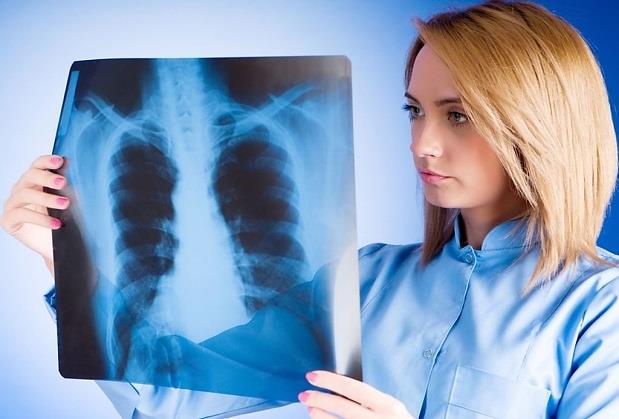 НОВАЯ СИСТЕМА ОБРАЩЕНИЯ С ТКО В МУНИЦИПАЛЬНЫХ РАЙОНАХ